Unit 7 Lesson 5: ¿Qué es un ángulo?WU Observa y pregúntate: Una pared de relojes (Warm up)Student Task Statement¿Qué observas? ¿Qué te preguntas?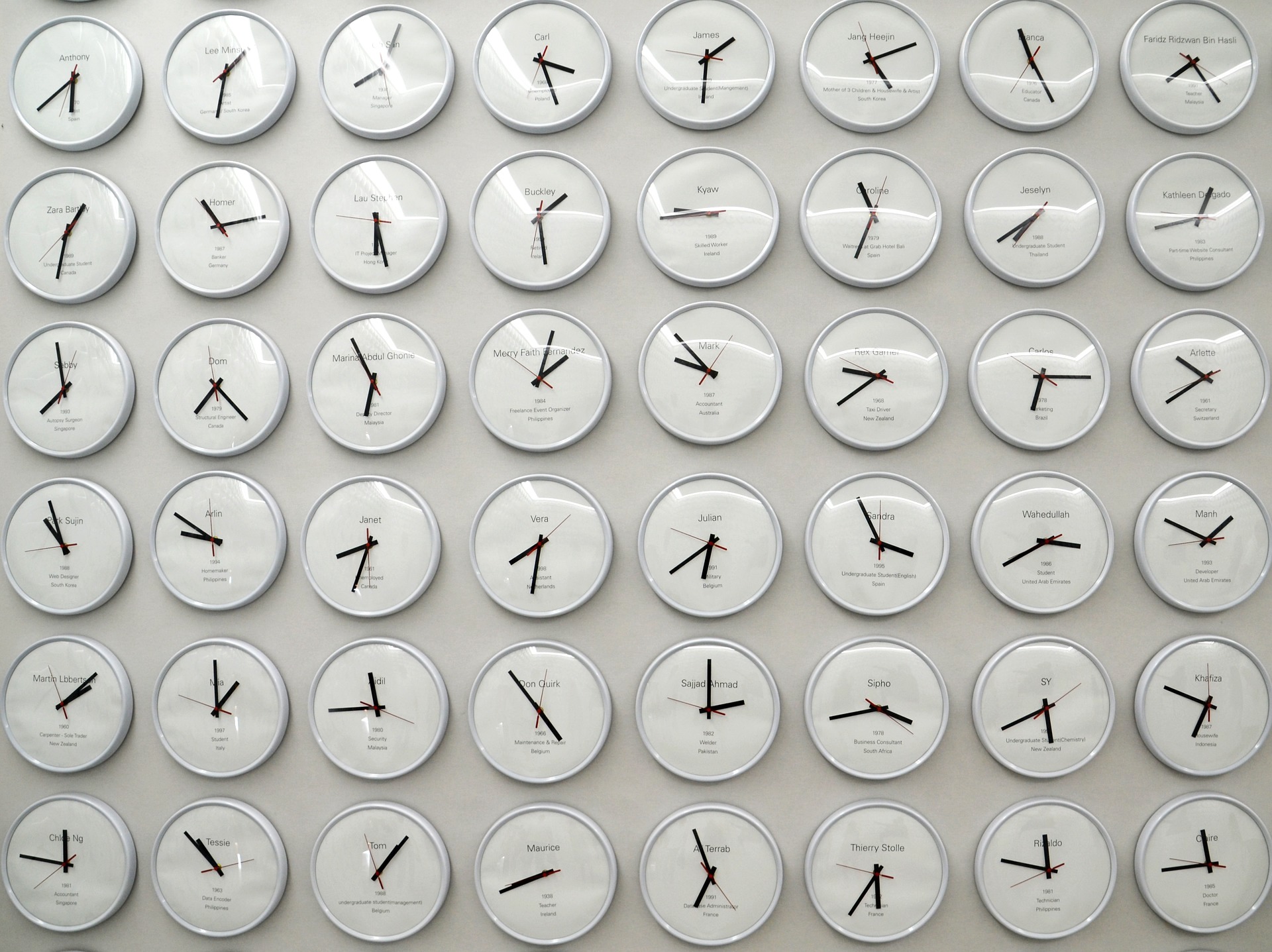 1 Figuras complicadasStudent Task StatementTrabajen con un compañero en esta actividad. Escojan un rol: A o B. Siéntense espalda contra espalda o usen algo que les impida ver lo que está haciendo la otra persona.Compañero A:Tu profesor te dará una tarjeta. No se la muestres a tu compañero.Describe las dos imágenes de la tarjeta, de la forma más clara y precisa posible, de tal manera que tu compañero pueda dibujar las mismas imágenes.Compañero B:Tu compañero va a describir dos imágenes. Escucha con atención lo que describe.Haz los dibujos como los describió. Sigue las instrucciones lo más cuidadosamente posible.Cuando lo hayan hecho, comparen los dibujos con las imágenes originales. Discutan:¿Cuáles partes fueron exactas? ¿Cuáles no lo fueron?¿Cómo se podrían mejorar las descripciones para que los dibujos fueran más exactos?Intercambien roles y repitan el ejercicio. Después, comparen los dibujos con las imágenes originales.Si les queda tiempo: Pídanle dos tarjetas nuevas al profesor (una tarjeta a la vez). Por turnos, describan y dibujen la figura geométrica que hay en cada tarjeta.Activity Synthesis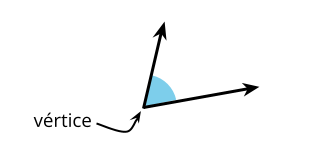 2 ¿Ángulos o no ángulos?Student Task StatementEn cada caso, decide si la figura muestra al menos un ángulo. Explica o muestra cómo razonaste.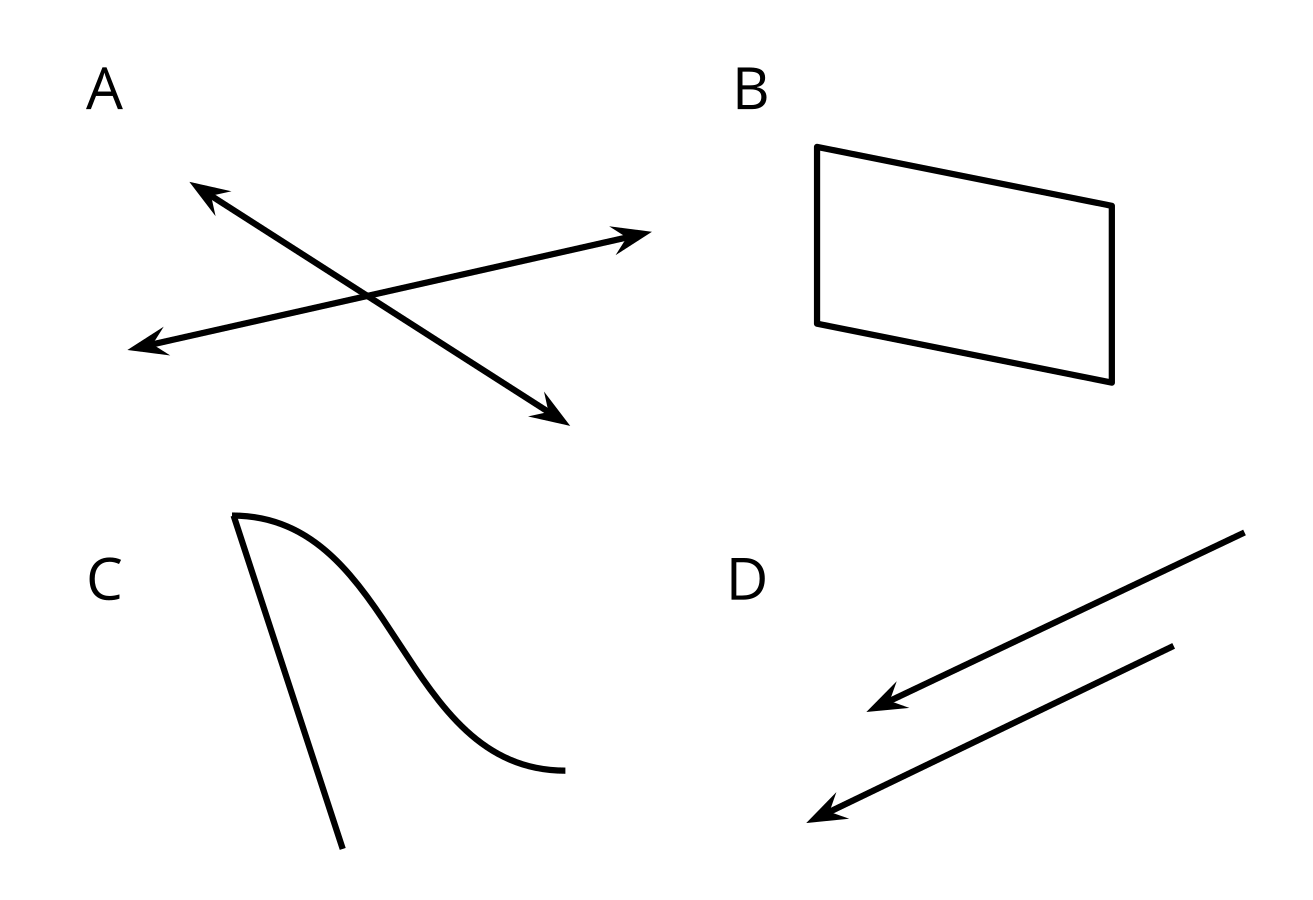 Clare y Kiran miran este diagrama. Clare dice que no hay ángulos porque los rayos no se encuentran en un punto. Kiran dice que él ve dos ángulos.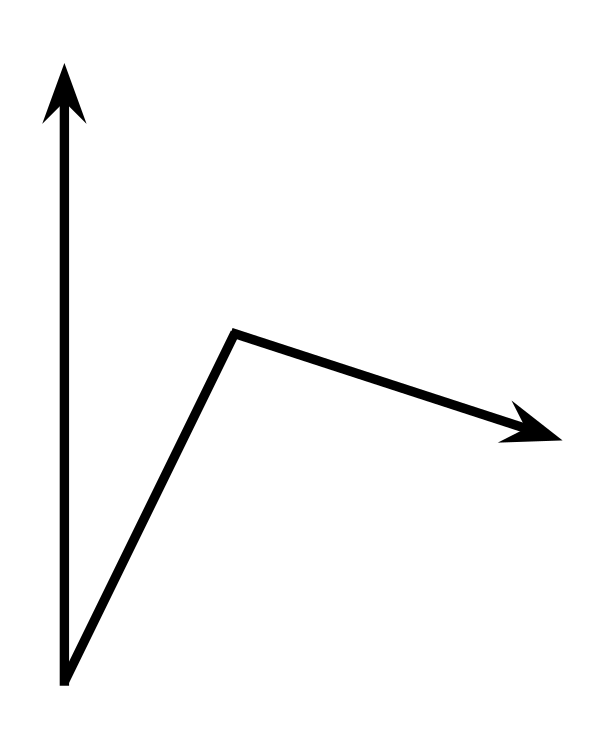 ¿Estás de acuerdo con alguno de ellos? ¿Cuántos ángulos ves?Activity Synthesis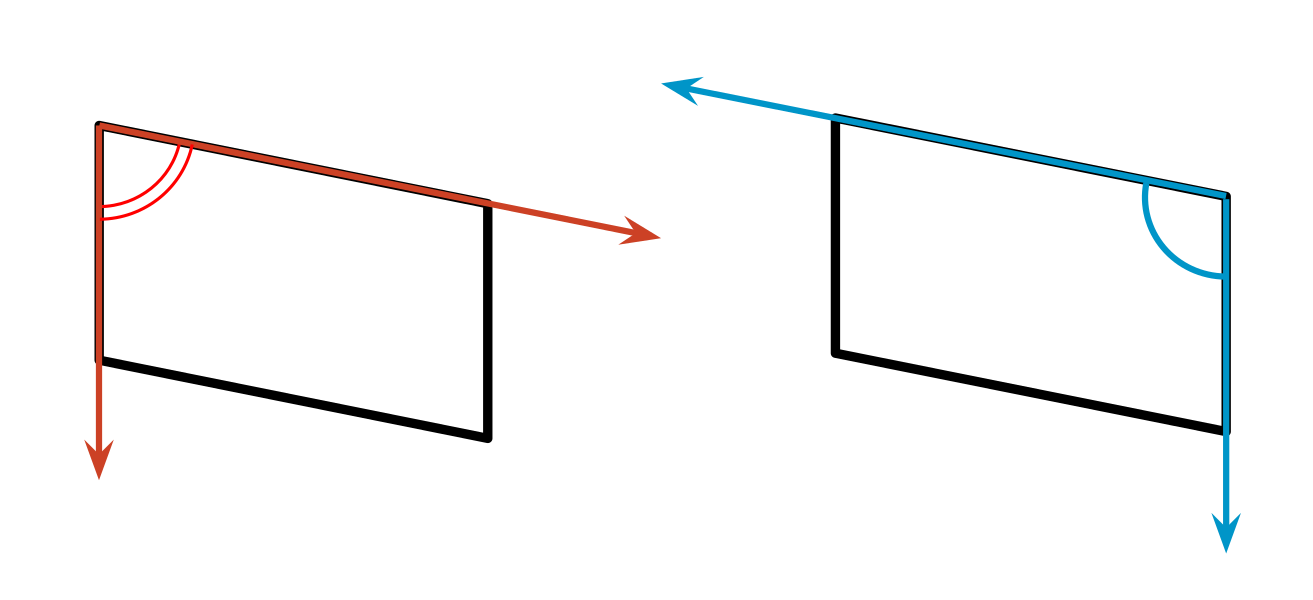 3 Descubramos ángulosStudent Task StatementEstas son dos figuras.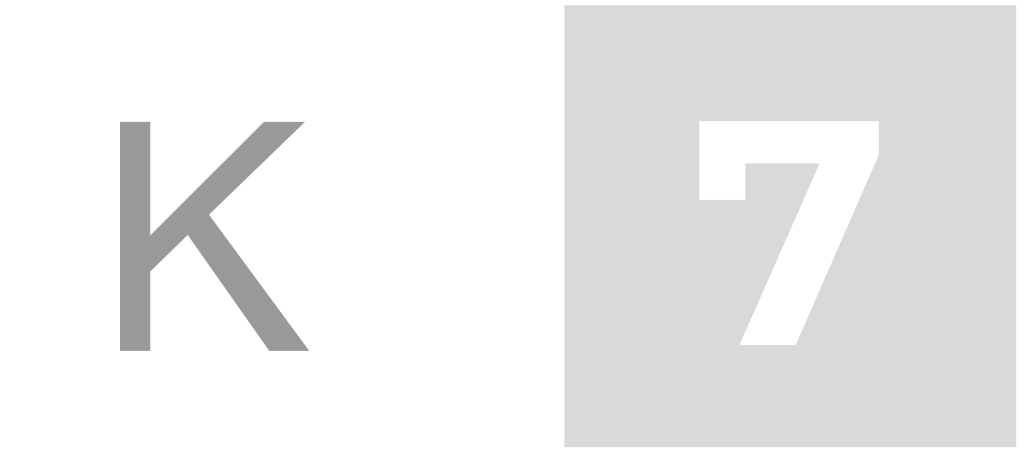 Encuentra 2 o 3 ángulos en cada figura. Dibuja parejas de rayos para mostrar los ángulos.Haz un bosquejo de una parte de tu salón de clase que tenga 2 o 3 ángulos. Dibuja parejas de rayos para mostrar los ángulos.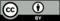 © CC BY 2021 Illustrative Mathematics®